ФОРМА Банковской гарантии возврата авансового платежа - НАЧАЛОБАНКОВСКАЯ ГАРАНТИЯ № _____________________________ «___________»  (адрес: ____________________), в дальнейшем именуемое ГАРАНТ, имеющее корреспондентский счет в ___________________ № ____________________, 
БИК ____________, ИНН ______________), было уведомлено, что ________________ «_____________» (адрес: __________, ИНН ___________, ОГРН ___________), в дальнейшем именуемый(ое) ПРИНЦИПАЛ, заключило Договор ________________ № ______ от ___.___.20__ (для договора поставки дополнительно указать: «и Спецификацию № ____ от ___.___.20__ к нему»), именуемый в дальнейшем Договор, с обществом с ограниченной ответственностью «АЭРОТЕРМИНАЛ» (адрес: 350912, Краснодарский край, г. Краснодар, ул. Имени Евдокии Бершанской, д. 355, ИНН 2312290845, ОГРН 1202300014278), в дальнейшем именуемым БЕНЕФИЦИАР. Кроме того, ГАРАНТ был проинформирован о том, что в соответствии с условиями Договора ПРИНЦИПАЛ получит от БЕНЕФИЦИАРА авансовый платеж в сумме _________ (_______________) рублей (далее – «аванс»), который будет произведен БЕНЕФИЦИАРОМ после получения оригинала банковской гарантии возврата авансового платежа на сумму аванса.По просьбе ПРИНЦИПАЛА, ГАРАНТ безусловно и безотзывно принимает на себя обязательства уплатить по первому письменному требованию БЕНЕФИЦИАРА любую сумму, указанную в требовании БЕНЕФИЦИАРА, но не превышающую в совокупности ____________ (______________) рублей, в срок до 5 (Пяти) рабочих дней со дня получения от БЕНЕФИЦИАРА первого письменного требования о платеже, в котором БЕНЕФИЦИАР заявит о неисполнении или ненадлежащем исполнении требования о возврате авансового платежа, в том числе в случае расторжения Договора и/или в случае отказа от Договора в одностороннем порядке. Требуемая БЕНЕФИЦИАРОМ сумма может быть менее суммы, на которую выдана настоящая гарантия, при этом БЕНЕФИЦИАР сохраняет право истребовать оставшуюся сумму в установленном порядке в течение срока действия данной гарантии.Гарантия обеспечивает только обязательства ПРИНЦИПАЛА по возврату аванса и не обеспечивает иных обязательств ПРИНЦИПАЛА по Договору. Ответственность ГАРАНТА перед БЕНЕФИЦИАРОМ за невыполнение или ненадлежащее выполнение ПРИНЦИПАЛОМ своих обязательств по возврату аванса ограничивается суммой, на которую выдана настоящая гарантия.Обязательства ГАРАНТА по настоящей гарантии будут уменьшены на сумму, выплаченную ГАРАНТОМ по настоящей гарантии.Любые расходы, понесенные в связи с перечислением денежных средств ГАРАНТОМ по настоящей гарантии, несет и оплачивает ГАРАНТ. Любые такие дополнительные суммы не засчитываются в счет суммы настоящей гарантии и не уменьшают обязательств ГАРАНТА по настоящей гарантии.Исполнением обязательств ГАРАНТА по настоящей гарантии является фактическое зачисление денежных средств на корреспондентский счет банка БЕНЕФИЦИАРА, либо на банковский счет БЕНЕФИЦИАРА, если требование платежа по настоящей гарантии будет оплачено ГАРАНТОМ на банковский счет БЕНЕФИЦИАРА, открытый у ГАРАНТА.В случае нарушения ГАРАНТОМ срока платежа по настоящей гарантии ГАРАНТ выплачивает БЕНЕФИЦИАРУ неустойку в размере 0,1 % от суммы, выплата которой просрочена, за каждый день просрочки исполнения обязательства по настоящей гарантии.Настоящая гарантия действует с «__» _______ 20__г. по «__» ______ 20__г. включительно.Письменное требование платежа по настоящей гарантии должно быть представлено ГАРАНТУ по адресу: ____________________.При этом в случае направления БЕНЕФИЦИАРОМ требования платежа в адрес Гаранта посредством службы экспресс доставки (UPS, DHL, FedEx или аналогичные) или по почте, датой его предъявления считается дата передачи БЕНЕФИЦИАРОМ требования платежа в службу экспресс доставки (UPS, DHL, FedEx или аналогичные) или на почту.В требовании БЕНЕФИЦИАРА должно быть указано, какие обязательства ПРИНЦИПАЛА по Договору, обеспеченные настоящей гарантией, не исполнены им, сумма требования, а также платежные реквизиты БЕНЕФИЦИАРА, необходимые для осуществления ГАРАНТОМ безналичного платежа по настоящей гарантии.К требованию БЕНЕФИЦИАРА о совершении платежа по настоящей гарантии должны быть приложены документы (оригинал, либо заверенная БЕНЕФИЦИАРОМ копия), подтверждающие полномочия лица, подписавшего требование (в случае подписания требования лицом, не являющимся единоличным исполнительным органом).Изменения настоящей гарантии, касающиеся продления срока ее действия и/или увеличения ее суммы, согласия БЕНЕФИЦИАРА не требуют. Внесение иных изменений в условия настоящей гарантии как по инициативе ГАРАНТА, так и по инициативе ПРИНЦИПАЛА, возможно лишь с письменного согласия БЕНЕФИЦИАРА. Внесение изменений в условия настоящей гарантии осуществляется в форме, в которой выдана настоящая гарантия. Такие изменения вступают в силу в дату их получения БЕНЕФИЦИАРОМ, если иное не указано в дополнении (изменении) к настоящей гарантии.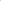 Передача права требования по настоящей гарантии третьему лицу допускается лишь при условии одновременной уступки БЕНЕФИЦИАРОМ указанному лицу (цессионарию) прав по основному обязательству, обеспечиваемому настоящей гарантией, при условии предварительного уведомления ГАРАНТА.Внесение изменений и дополнений в Договор в период срока действия настоящей гарантии не освобождает ГАРАНТА от обязательств перед БЕНЕФИЦИАРОМ по настоящей гарантии.Настоящая гарантия регулируется законодательством Российской Федерации. Все споры между ГАРАНТОМ и БЕНЕФИЦИАРОМ, вытекающие из настоящей гарантии или связанные с ней, подлежат рассмотрению в Арбитражном суде Краснодарского края.ГАРАНТ направляет в бюро кредитных историй информацию о ПРИНЦИПАЛЕ, предусмотренную статьей 4 Федерального закона «О кредитных историях» от 30.12.2004 № 218-ФЗ.		Должность				подпись				ФИОФОРМА Банковской гарантии возврата авансового платежа - ОКОНЧАНИЕг. _______________ «____» ___________ 20__ г.